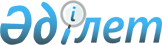 Об утверждении перечня медицинских противопоказаний, имеющихся у больных алкоголизмом, наркоманией и токсикоманией, в отношении которых не применяется направление в наркологические организации для принудительного лечения
					
			Утративший силу
			
			
		
					Постановление Правительства Республики Казахстан от 28 июня 2011 года № 725. Утратило силу постановлением Правительства Республики Казахстан от 29 августа 2023 года № 731.
      Сноска. Утратило силу постановлением Правительства РК от 29.08.2023 № 731 (вводится в действие по истечении десяти календарных дней после дня его первого официального опубликования).
      В соответствии со статьей 5 Закона Республики Казахстан от 7 апреля 1995 года "О принудительном лечении больных алкоголизмом, наркоманией и токсикоманией" Правительство Республики Казахстан ПОСТАНОВЛЯЕТ:
      1. Утвердить прилагаемый перечень медицинских противопоказаний, имеющихся у больных алкоголизмом, наркоманией и токсикоманией, в отношении которых не применяется направление в наркологические организации для принудительного лечения.
      2. Настоящее постановление вводится в действие со дня первого официального опубликования. Перечень медицинских противопоказаний,
имеющихся у больных алкоголизмом, наркоманией и
токсикоманией, в отношении которых не применяется
направление в наркологические организации
для принудительного лечения
      1. Шизофрения - все формы с непрерывным и приступообразно прогредиентным типом течения, (со стабильным) дефектом личности (код F20 по Международной статистической классификации болезней и проблем, связанных со здоровьем (далее - МКБ-10).
      2. Другие органические расстройства личности и поведения вследствие заболевания, повреждения и дисфункции головного мозга (код F07.8 по МКБ-10), деменция при других уточненных заболеваниях, классифицируемых в других разделах (код F 02.8 по МКБ-10).
      3. Шизоаффективные расстройства (код F 25 по МКБ-10), тяжелый депрессивный эпизод с психотическими симптомами (код F32.3 по МКБ-10), маниакальный эпизод с психотическими симптомами (код F30.2 по МКБ-10), органическое кататоническое расстройство (код F06.1 по МКБ-10), органическое бредовое (шизофреноподобное) расстройство (код F06.2 по МКБ-10), органический галлюциноз (код F 06.0 по МКБ-10), сосудистая деменция (код F01 по МКБ-10), деменция при болезнях, классифицированных в других разделах (код F02 по МКБ-10), деменция неуточненная (код F03 по МКБ-10), органический амнестический синдром, не обусловленный алкоголем или другими психоактивными веществами (код F04 по МКБ-10), другие хронические бредовые расстройства (код F22.8 по МКБ-10).
      4. Легкая, умеренная и тяжелая умственная отсталость (код F7 по МКБ-10).
      5. Приступы биполярного аффективного расстройства (код F31 по МКБ-10) и рекуррентного депрессивного расстройства настроения (код F33 по МКБ-10).
      6. Органический галлюциноз (код F06.0 по МКБ-10), органическое кататоническое расстройство (код F06.1 по МКБ-10), органическое бредовое (шизофреноподобное) расстройство (код F06.2 по МКБ-10), делирий (код F10.03, F 10.4 по МКБ-10).
      7. Другие цереброваскулярные болезни (код I67 по МКБ-10), другие уточненные поражения центральной нервной системы (код G 96.8 по МКБ-10), поражение центральной нервной системы неуточненное (код G 96.9 по МКБ-10).
      8. Отдаленные последствия туберкулеза центральной нервной системы (код В90.0 по МКБ-10)).
      9. Системные атрофии, поражающие преимущественно центральную нервную систему (коды G10 - G13 по МКБ-10).
      10. Экстрапирамидные и другие двигательные нарушения (коды G20 - G26 по МКБ-10).
      11. Другие дегенеративные болезни нервной системы (коды G30 - G32 по МКБ-10).
      12. Демиелинизирующие болезни центральной нервной системы (коды G35-G37 по МКБ-10).
      13. Эпизодические и пароксизмальные расстройства (коды G40 - G47 по МКБ-10).
      14. Полиневропатии и другие поражения периферической нервной системы (коды G60 - G64 по МКБ-10).
      15. Болезни эндокринной системы, расстройства питания и нарушения обмена веществ (коды Е00 - Е16 по МКБ-10) в стадии декомпенсации.
      16. Спондилопатии (коды М45 - М49 по МКБ-10) с ограничением подвижности позвоночника, ребер, крупных сустав с ФНС II - III ст.
      17. Злокачественные новообразования (коды С00 - С97 по МКБ-10).
      18. Хронические ревматические болезни сердца с пороками (коды I05 - I09 по МКБ-10) с нарушением кровообращения II-III степени.
      19. Острый инфаркт миокарда.
      20. Постинфарктный кардиосклероз с нарушением кровообращения II-III степени.
      21. Некоторые текущие осложнения острого инфаркта миокарда (код I23 по МКБ-10).
      22. Другие формы острой ишемической болезни сердца (код I24 по МКБ-10).
      23. Легочное сердце и нарушения легочного кровообращения (коды I26 - I28 по МКБ-10).
      24. Другие болезни сердца (коды I30 - I52 по МКБ-10) с тяжелыми нарушениями сердечного ритма и проводимости с ФК III-IV степени.
      25. Хроническая ишемическая болезнь сердца, (код I25 по МКБ-10).
      26. Болезни, характеризующиеся повышенным кровяным давлением (коды I10-I15 по МКБ-10): гипертоническая болезнь II - III степени, а также гипертоническая болезнь с частыми кризовыми состояниями.
      27. Цереброваскулярные болезни (коды I60 - I69 по МКБ-10): острые нарушения мозгового кровообращения и состояния после перенесенных острых нарушений мозгового кровообращения с явлениями парезов, параличей, афазии, атаксии.
      28. Болезни артерий, артериол и капилляров (коды I70 - I79 по МКБ-10) с резко выраженными необратимыми трофическими изменениями (некроз) и нарушением функций конечностей.
      29. Хронические болезни нижних дыхательных путей (коды J40 - J47 по МКБ-10) с легочной недостаточностью II - III степени.
      30. Заболевания желудочно-кишечного тракта (коды К20 - К77 по МКБ-10) в стадии обострения, декомпенсации.
      31. Системные поражения соединительной ткани (коды М30 - М36 по МКБ-10) с нарушением функции органов II - III степени.
      32. Болезни легкого, вызванные внешними агентами (коды J60 - J70 по МКБ-10) с легочно-сердечной недостаточностью II - III степени.
      33. Болезни крови, кроветворных органов и отдельные нарушения, вовлекающие иммунный механизм (коды D50 - D89 по МКБ-10) средней и тяжелой степени декомпенсации.
      34. Болезни мочеполовой системы (коды N00 - N99 по МКБ-10) с хронической почечной недостаточностью.
      35. Отмирание и отторжение пересаженных органов и тканей (код Т86 по МКБ-10).
      36. Туберкулез (коды А15 - А19 по МКБ-10) с деструктивными и бациллярными формами туберкулеза.
      37. Болезни глаз:
      1) болезни глазницы (код Н05 по МКБ-10);
      2) болезни сосудистой оболочки и сетчатки (коды Н30 - Н36 по МКБ-10);
      3) глаукома (коды Н40 - Н42 по МКБ-10);
      4) болезни зрительного нерва и зрительных путей (коды Н46 - Н48 по МКБ-10);
      5) зрительные расстройства и слепота (коды Н53 - Н54 по МКБ-10).
      38. Врожденные заболевания внутренних органов в стадии декомпенсации или обострения:
      1) врожденные аномалии (пороки развития) системы кровообращения (коды Q20 - Q28 по МКБ-10);
      2) врожденные аномалии (пороки развития) органов дыхания (коды Q30 - Q34 по МКБ-10);
      3) другие врожденные аномалии (пороки развития) органов пищеварения (коды Q38 - Q45 по МКБ-10);
      4) врожденные аномалии (пороки развития) половых органов (коды Q50 - Q56 по МКБ-10);
      5) врожденные аномалии (пороки развития) мочевой системы (коды Q60 - Q64 по МКБ-10);
      6) врожденные аномалии (пороки развития) и деформации костно-мышечной системы (коды Q65 - Q79 по МКБ-10);
      7) другие врожденные аномалии (пороки развития) (коды Q80 - Q89 по МКБ-10).
      39. Острые психозы любого генеза (в том числе и вызванные употреблением наркотических средств и алкоголя), требующие стационарного лечения в психиатрической больнице*.
      40. Все сопутствующие заболевания у больного с зависимостью от алкоголя, наркотиков или других психоактивных веществ, требующие срочного специализированного стационарного лечения*.
      41. Манифестные формы сифилиса (код А51 по МКБ-10), свежая гонорея (код А54 по МКБ-10), хламидиоз (код А56 по МКБ-10), трихомоноз (код А59 по МКБ-10) до проведения санирующего курса лечения; тяжелые, в частности, системные дерматозы (коды L10 - L14, L98 по МКБ-10) в стадии обострения*.
      Примечание: *Лица, больные алкоголизмом, наркоманией и токсикоманией, имеющие противопоказания, указанные в пунктах 39 - 41, после проведения соответствующего специализированного лечения подлежат направлению на принудительное лечение в наркологические организации для принудительного лечения.
					© 2012. РГП на ПХВ «Институт законодательства и правовой информации Республики Казахстан» Министерства юстиции Республики Казахстан
				
Премьер-Министр
Республики Казахстан
К. МасимовУтвержден
постановлением Правительства
Республики Казахстан
от 28 июня 2011 года № 725